УЧЕБНЫЙ ПЛАНГосударственного автономного профессионального образовательного учрежденияКалужской области «Людиновский индустриальный техникум»по программе подготовки специалистов среднего звена по специальности23.02.07 Техническое обслуживание и ремонт двигателей, систем и агрегатов автомобилейПриложение 1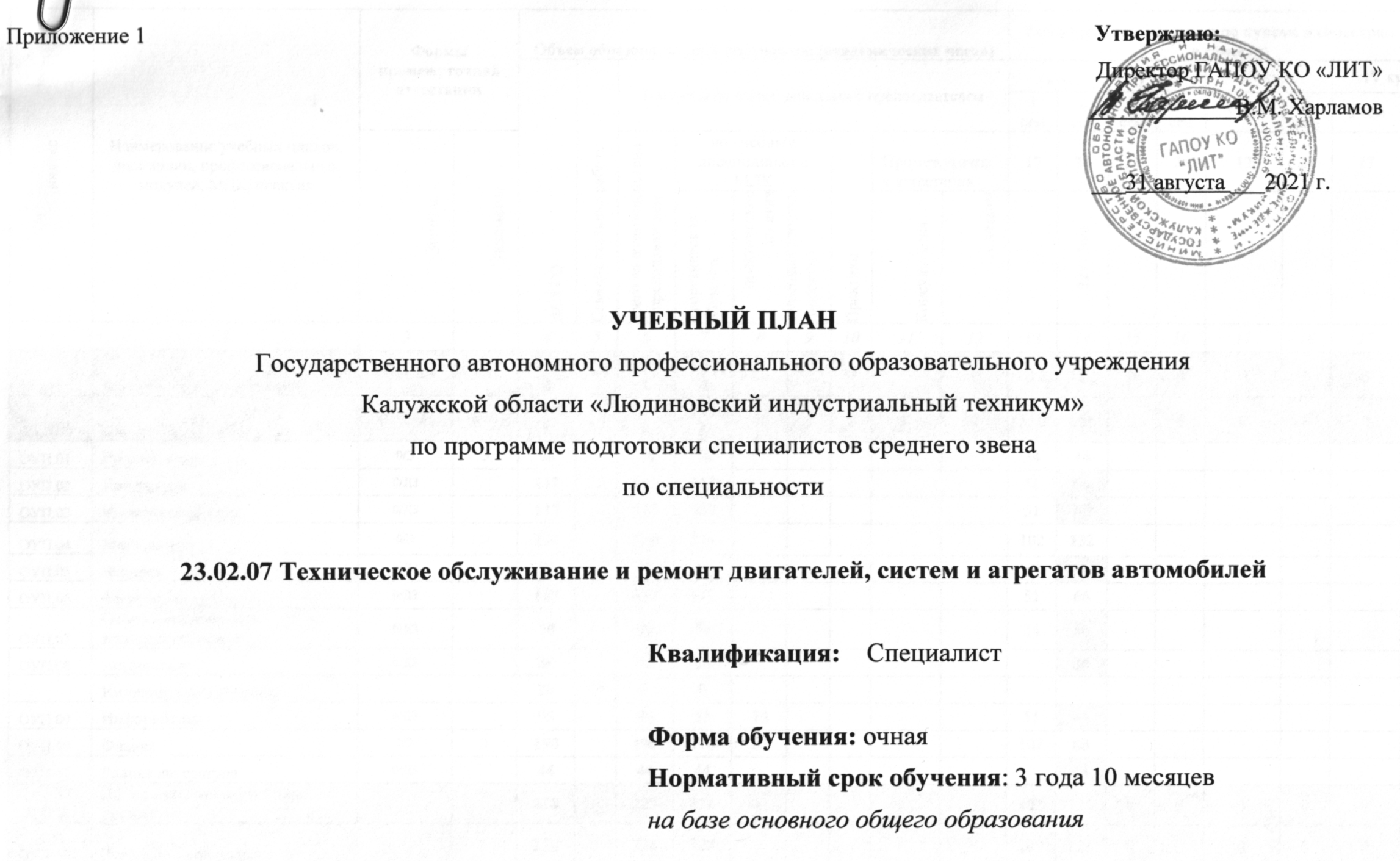                                         Утверждаю:Директор ГАПОУ КО «ЛИТ»_____________В.М. Харламов                                                                    ___31 августа ___2021 г.Квалификация:    Специалист	Форма обучения: очнаяНормативный срок обучения: 3 года 10 месяцевна базе основного общего образованияиндексНаименование учебных циклов, дисциплин, профессиональных модулей, МДК, практикФормы промежуточной аттестацииФормы промежуточной аттестацииОбъем образовательной программы (академических часов)Объем образовательной программы (академических часов)Объем образовательной программы (академических часов)Объем образовательной программы (академических часов)Объем образовательной программы (академических часов)Объем образовательной программы (академических часов)Объем образовательной программы (академических часов)Объем образовательной программы (академических часов)Объем образовательной программы (академических часов)Распределение  нагрузки по курсам и семестрам (час. в семестр)Распределение  нагрузки по курсам и семестрам (час. в семестр)Распределение  нагрузки по курсам и семестрам (час. в семестр)Распределение  нагрузки по курсам и семестрам (час. в семестр)Распределение  нагрузки по курсам и семестрам (час. в семестр)Распределение  нагрузки по курсам и семестрам (час. в семестр)Распределение  нагрузки по курсам и семестрам (час. в семестр)Распределение  нагрузки по курсам и семестрам (час. в семестр)индексНаименование учебных циклов, дисциплин, профессиональных модулей, МДК, практикФормы промежуточной аттестацииФормы промежуточной аттестацииВСЕГОСамостоятельная работаНагрузка во взаимодействии с преподавателемНагрузка во взаимодействии с преподавателемНагрузка во взаимодействии с преподавателемНагрузка во взаимодействии с преподавателемНагрузка во взаимодействии с преподавателемНагрузка во взаимодействии с преподавателемНагрузка во взаимодействии с преподавателемI курсI курсII курсII курсIII курсIII курсIV курсIV курсиндексНаименование учебных циклов, дисциплин, профессиональных модулей, МДК, практикФормы промежуточной аттестацииФормы промежуточной аттестацииВСЕГОСамостоятельная работаНагрузка во взаимодействии с преподавателемНагрузка во взаимодействии с преподавателемНагрузка во взаимодействии с преподавателемНагрузка во взаимодействии с преподавателемНагрузка во взаимодействии с преподавателемНагрузка во взаимодействии с преподавателемНагрузка во взаимодействии с преподавателем1 сем2 сем3 сем4 сем5 сем6 сем5 сем6 семиндексНаименование учебных циклов, дисциплин, профессиональных модулей, МДК, практикЗачетыЭкзаменыВСЕГОСамостоятельная работавсего во взаимодействии с преподавателемпо учебным дисциплинам и МДКпо учебным дисциплинам и МДКпо учебным дисциплинам и МДКПрактикиПромежуточная аттестацияПромежуточная аттестация1724172417241724индексНаименование учебных циклов, дисциплин, профессиональных модулей, МДК, практикЗачетыЭкзаменыВСЕГОСамостоятельная работавсего во взаимодействии с преподавателемТеоретическое обучениеЛабораторные и практические занятияКурсовые работы (проекты)ПрактикиКонсультацияЭкзамены1722т+2п/а1234567891011121314151617181718ОО.00Общеобразовательный цикл0З/9ДЗ/3Э0/0/31424201404134460000612792000000ОУП.00Обязательные учебные предметы0З/9ДЗ/3Э0/0/31196201176111660000510666000000ОУП.01Русский язык 0/ЭЭ7878783444ОУП.02Литература0/ДЗ1171171175166ОУП.03Иностранный язык0/ДЗ1171171175166ОУП.04Математика0/ЭЭ234234234102132ОУП.05История0/ДЗ7878783444ОУП.06Физическая культура0/ДЗ1171171175166ОУП.07Основы безопасности жизнедеятельности0/ДЗ7070703436ОУП.08Астрономия0/ДЗ36363636Индивидуальный проект202000ОУП.09Информатика0/ДЗ959555405144ОУП.10Физика0/ЭЭ1901901702010288ОУП.11Родная литература0/ДЗ44444444ОУП.дДополнительные учебные предметы228228228102126000000ОУП.12Введение в специальность 228228228102126000000ОУП.12.1Основы проектной деятельности0/03939391722ОУП.12.2Основы общественных наук0/ДЗ1001001003466ОУП.12.3Основы естественных наук0/ДЗ8989895138ОП.00Общий гуманитарный и социально-экономический цикл0З/3ДЗ/0Э452045245200000006414011264720ОП.01Основы философии -,-,-,-,-,ДЗ,-,-,-,-48484848ОП.02История -,-,-,-,ДЗ,-,-,-,-,-48484848ОП.03Иностранный язык в профессиональной деятельности -,-,-,-,-,-,-,-,-,ДЗ1781781783246323236ОП.04Физическая культура -,-,-,-,-,-,-,-,-,ДЗ1781781783246323236ЕН.00Математический и общий естественнонаучный цикл0З/3ДЗ/0Э20602062060000000126800000ЕН.01Математика -,-,-,-,ДЗ,-1061061066244ЕН.02Информационные технологии в профессиональной деятельности -,-,ДЗ,-,-,-,-,-,-64646464ЕН.03Экологические основы природопользования -,-,-,-,ДЗ,-36363636АДД.00Адаптационные дисциплины000ОП.00Общепрофессиональные дисциплины0З/8ДЗ/0Э0/0/39040904904000000027040810090360ОП.01Инженерная графика -,-,ДЗ,-,-,-,-,-,-64646464ОП.02Техническая механика -,-,-,ДЗ,-,-,-,-,- -,-,-,Эк17217217264108ОП.03Электротехника и электроника -,-,-,Эк1561561566492ОП.04Материаловедение -,-,Эк78787878ОП.05Метрология, стандартизация и сертификация -,-,-,-,-,ДЗ,-,-90909090ОП.06Экономика и организация производства -,-,-,ДЗ,-,-,-,-100100100100ОП.07Правовое обеспечение профессиональной деятельности -,-,-,ДЗ,-,-,-,-48484848ОП.08Охрана труда  -,-,-,-,-,-,ДЗ,-36363636ОП.09Безопасность жизнедеятельности -,-,-,-,-,-,-,ДЗ,-,-68686868ОП.10Компьютерная графика -,-,-,ДЗ,-,-,-,-60606060ОП.11Основы предпринимательской деятельности -,-,-,-,-,-,-,ДЗ,-,-32323232П.00Профессиональный цикл0З/9ДЗ/3Эм0/0/6232602326232600000001162003646749720ПМ.00Профессиональные модули0З/9ДЗ/3Эм0/0/6232602326232600000001162003646749720ПМ.01Техническое обслуживание и ремонт автотранспортных средств0З/4ДЗ/1Эм0/0/4122201222122200000001162002864042160МДК 01.01Устройство автомобилей -,-,Э,Эk1,-,-,-2702702701169262МДК 01.02Автомобильные эксплуатационные материалы -,-,-,-,Эk1,-,-,-64646464МДК 01.03Технологические процессы технического обслуживания и ремонта автомобилей -,-,-,-,Эk2,-,-,-64646464МДК 01.04Техническое обслуживание и ремонт автомобильных двигателей -,-,-,-,Эk2,-,-,-96969696МДК 01.05Техническое обслуживание и ремонт электрооборудования и электронных систем автомобилей -,-,-,-,-,Э,-,-76767676МДК 01.06Техническое обслуживание и ремонт шасси автомобилей -,-,-,-,-,ДЗ,-,-76767676МДК 01.07Ремонт кузовов автомобилей -,-,-,-,-,ДЗ,-,-72727272УП.01Учебная практикаДЗ18018018010872ПП.01Производственная практикаДЗ324324324108216Демонстрационный экзаменЭм000ПМ.02Организация процессов по техническому обслуживанию и ремонту автотранспортных средств0З/1ДЗ/1Эм0/0/131203123120000000000482640МДК 02.01Техническая документация -,-,-,-,-,-,Э,-,-,-48484848МДК 02.02Управление процессом технического обслуживания и ремонта автомобилей144144144МДК 02.03Управление коллективом исполнителей48484848УП.02Учебная практика00ПП.02Производственная практикаДЗ72727272Демонстрационный экзаменЭм000ПМ.03Организация процессов модернизации и модификации автотранспортных средств0З/2ДЗ/1Эм3480348348000000000003480МДК 03.01Особенности конструкций автотранспортных средств48484848МДК 03.02Организация работ по модернизации автотранспортных средств52525252МДК 03.03Тюнинг автомобилей52525252МДК 03.04Производственное оборудование52525252УП.03Учебная практикаДЗ00ПП.03Производственная практикаДЗ144144144144Демонстрационный экзаменЭм000ПМ.04Выполнение работ по профессии слесарь по ремонту автомобилей0З/2ДЗ0/0/14440444444000000000782221440МДК 04.01Выполнение работ по профессии слесарь по ремонту автомобилей -,-,-,-,-,Э,-,-1561561567878УП.04Учебная практикаДЗ144144144144ПП.04Производственная практикаДЗ144144144144Демонстрационный экзамен000Всего5312205292523260000061279257682857682810800ПДППреддипломная практика144Промежуточная аттестация2167236363636ГИАГосударственная итоговая аттестация (в виде демонстрационного экзамена)216Самостоятельная работа20Всего0З/32ДЗ/3Эм14588820529252326000061286461286461282811160Общее количество консультаций на группу              Общее количество консультаций на группу              Общее количество консультаций на группу              Общее количество консультаций на группу              Общее количество консультаций на группу              Общее количество консультаций на группу              всего дисциплина и МДКдисциплина и МДКдисциплина и МДКдисциплина и МДКдисциплина и МДКдисциплина и МДК6127925767205765045040Общее количество консультаций на группу              Общее количество консультаций на группу              Общее количество консультаций на группу              Общее количество консультаций на группу              Общее количество консультаций на группу              Общее количество консультаций на группу              всего учебной практикиучебной практикиучебной практикиучебной практикиучебной практикиучебной практики000108021600ГИА.00 Государственная итоговая аттестацияГИА.00 Государственная итоговая аттестацияГИА.00 Государственная итоговая аттестацияГИА.00 Государственная итоговая аттестацияГИА.00 Государственная итоговая аттестацияГИА.00 Государственная итоговая аттестациявсего производственной практикипроизводственной практикипроизводственной практикипроизводственной практикипроизводственной практикипроизводственной практики000001085760Выпускная квалификационная работа  в виде демонстрационного экзамена с 15 июня по 28 июня - 2 неделиВыпускная квалификационная работа  в виде демонстрационного экзамена с 15 июня по 28 июня - 2 неделиВыпускная квалификационная работа  в виде демонстрационного экзамена с 15 июня по 28 июня - 2 неделиВыпускная квалификационная работа  в виде демонстрационного экзамена с 15 июня по 28 июня - 2 неделиВыпускная квалификационная работа  в виде демонстрационного экзамена с 15 июня по 28 июня - 2 неделиВыпускная квалификационная работа  в виде демонстрационного экзамена с 15 июня по 28 июня - 2 неделивсего экзаменовэкзаменовэкзаменовэкзаменовэкзаменовэкзаменов322223Выпускная квалификационная работа  в виде демонстрационного экзамена с 15 июня по 28 июня - 2 неделиВыпускная квалификационная работа  в виде демонстрационного экзамена с 15 июня по 28 июня - 2 неделиВыпускная квалификационная работа  в виде демонстрационного экзамена с 15 июня по 28 июня - 2 неделиВыпускная квалификационная работа  в виде демонстрационного экзамена с 15 июня по 28 июня - 2 неделиВыпускная квалификационная работа  в виде демонстрационного экзамена с 15 июня по 28 июня - 2 неделиВыпускная квалификационная работа  в виде демонстрационного экзамена с 15 июня по 28 июня - 2 неделивсего дифф.зачетовдифф.зачетовдифф.зачетовдифф.зачетовдифф.зачетовдифф.зачетов926357Выпускная квалификационная работа  в виде демонстрационного экзамена с 15 июня по 28 июня - 2 неделиВыпускная квалификационная работа  в виде демонстрационного экзамена с 15 июня по 28 июня - 2 неделиВыпускная квалификационная работа  в виде демонстрационного экзамена с 15 июня по 28 июня - 2 неделиВыпускная квалификационная работа  в виде демонстрационного экзамена с 15 июня по 28 июня - 2 неделиВыпускная квалификационная работа  в виде демонстрационного экзамена с 15 июня по 28 июня - 2 неделиВыпускная квалификационная работа  в виде демонстрационного экзамена с 15 июня по 28 июня - 2 неделивсего зачетовзачетовзачетовзачетовзачетовзачетов